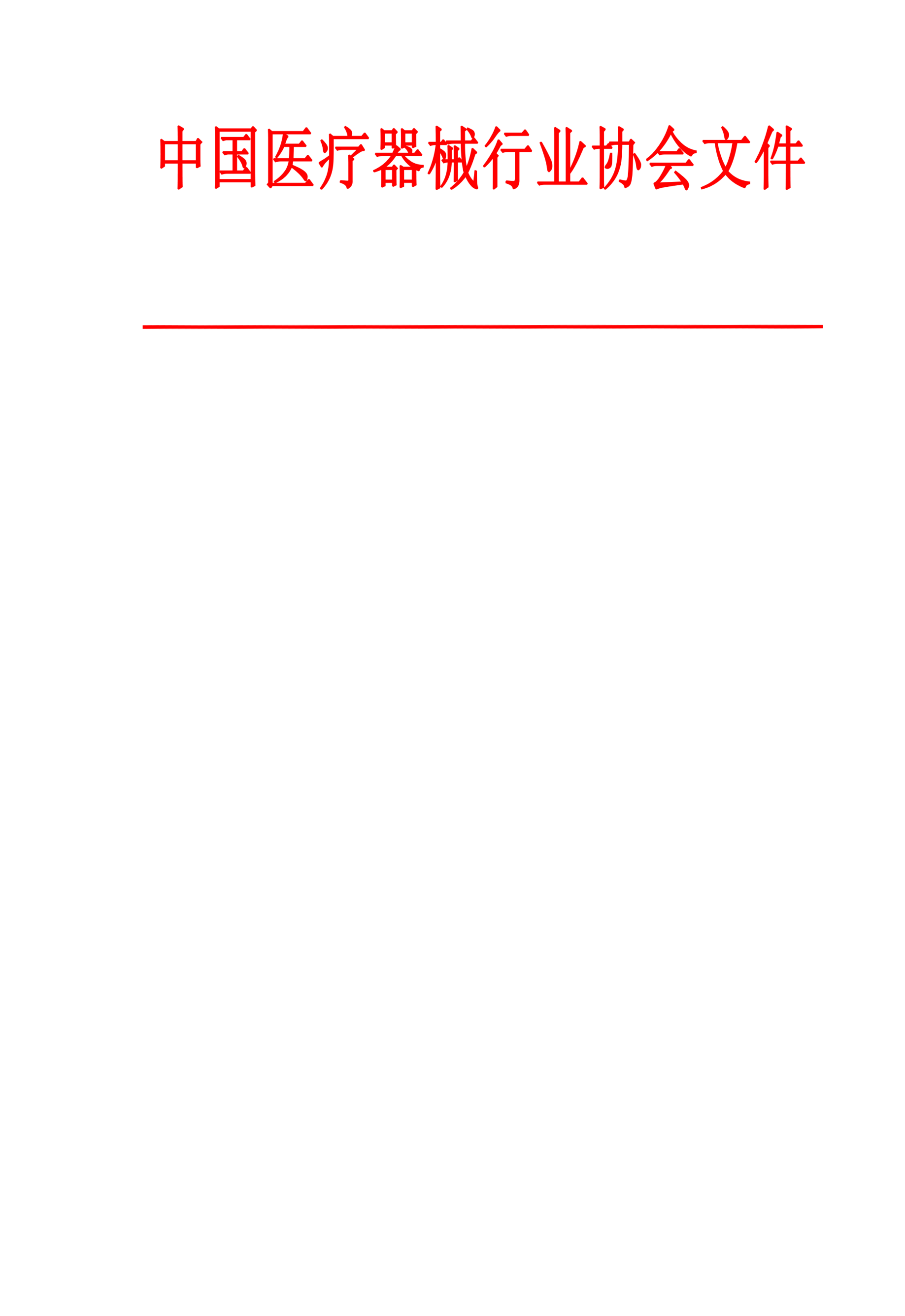 医械协函〔2018〕9 号关于征集2019年全国人大政协会议建议提案素材的函各会员单位：2019年全国人大、政协会议将于3月初召开，中国医疗器械行业协会将继续与二十几家医药行业协会共同举办以“声音 责任”为主题的医药行业全国人大代表、政协委员座谈会，通过代表委员的集中呼吁，向相关政府部门提出建设性建议、提案，营造良好环境、推动行业发展。为使座谈会开得有成效、有影响，确保两会代表、委员为相关政府部门提交建议、提案的质量，客观反映医药行业的发展现状、存在的突出问题、面临的实际困难，切实为行业发展解决一些实际问题。现向本协会各会员及有关单位，征集2019年“两会”代表（委员）建议（提案）素材。请将贵单位亟需反映的问题、建议，以书面材料形式提供给协会，以便为“两会”代表委员提供撰写建议和议案的素材，为更好地促进行业发展出一份力。请于2018年12月31日前，以邮件形式反馈至协会，以便统一汇总整理。​​  联系人：_  _胡慧慧__  ​​  电  话：_010-85659236___    E-mail：_huhuihui@camdi.org__附件：2019年全国两会代表建议（提案）素材登记表​​​​​​​​​中国医疗器械行业协会​​​​​​​​​2018年11月27日​​​​​​​​附件：2019年全国两会代表建议（提案）素材登记表请将上表填写完整后随同建议正文发电子邮件至：_______________统一整理，联系人：___________ ,电话：___________。若议题较多，本表可多填几份。单位名称联系地址联 系 人电话/手机议题名称本议题的核心观点（建议）简单描述本议题的核心观点（建议）简单描述本议题的核心观点（建议）简单描述本议题的核心观点（建议）简单描述(建议正文请附后)(建议正文请附后)(建议正文请附后)(建议正文请附后)